PRAVLJICA O CESARJU, KI JE RAD POSLUŠAL PRAVLJICE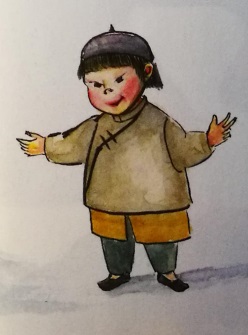 Na vprašanja odgovori s celimi stavki. Zapiši jih v zvezek. Pazi na obliko in pravilnost zapisa.Kaj je rad poslušal cesar?Kaj je jezilo cesarja?Kdo mu je želel povedati pravljico?Ali je pastirčku uspelo povedati pravljico, ki se nikoli ne konča?